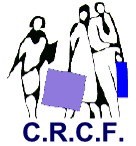 
Cas NATURE PRO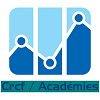 
Cas NATURE PROACADÉMIEVersaillesAuteur(s) / relecteur(s) :Jacquelin Marie Noëlle, Lycée Plaine de Neauphle - Trappes Jean-Luc Parmentier, Lycée Plaine de Neauphle - TrappesRelecteurs : Brunnarius Cédric, Lycée J. Prévert – TavernyDominici Anne, Lycée J.B. Poquelin – Saint Germain en LayeMots-Clés :Réserve légale, statutaire et libre, report à nouveau, composantes du dividende, affectation du résultat.Description :La situation pédagogique se déroule dans le cadre de la préparation de l’Assemblée Générale de la SARL Nature Pro que le cabinet comptable a en charge. L’expert-comptable doit rencontrer le gérant de la SARL Nature Pro la semaine suivante et souhaite pouvoir valider le projet d’affectation du résultat de l’exercice.Durée : 1 heurePublic visé :Étudiants de BTS CGDomaine :Processus 2 : Contrôle et production de l’information financière2.5.1. Présentation d’un projet de répartition du résultat aux organes de direction.Type de ressource : Scénario pédagogiqueTravail des étudiants en autonomie sur poste informatique à partir de documents professionnelles et juridiquesLogiciel utilisé :
Autres outils TIC : Tableur Cadre pédagogique,
organisation pédagogique
et conditions de déroulement :Les étudiants sont placés dans le rôle de stagiaire au sein d’un cabinet d’expertise-comptable. Ils ont en charge le dossier d’une SARL prestataire de services liés à l’environnement (SARL Nature Pro). Ils travaillent seuls ou en groupe sur poste dans le cadre d’un TD.Fichier à télécharger :  BTS-CG-CasNature_Pro-Eleve.zipBTS-CG-CasNature_Pro-Prof.zipObservations :Observations :